PFC Vince C. Palermo1921 - January 14, 1945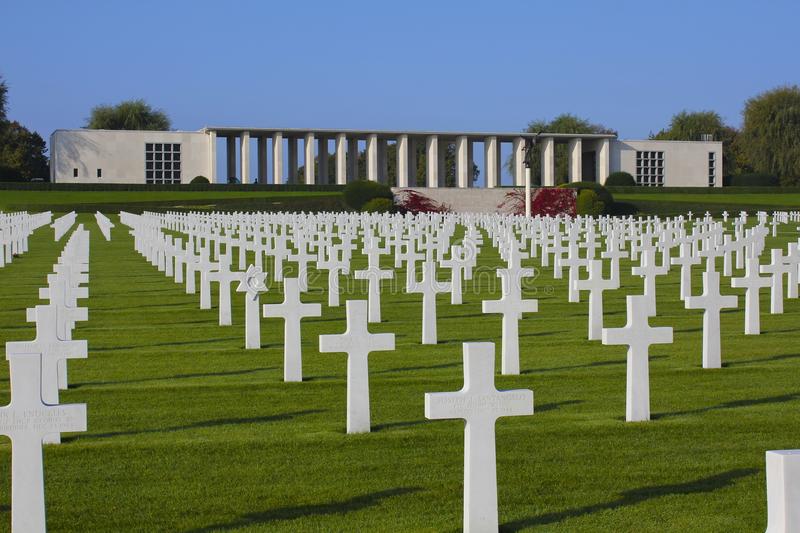 American Battle Monuments Commission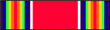 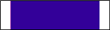  World War II      Purple HeartService #	38313246Unit	63rd Infantry Battalion, 11th Armored DivisionRank	Private First Class U.S. ArmyEntered Service From	LouisianaDate of Death	January 14 1945Buried	Plot H Row 15 Grave 4Henri-Chapelle American Cemetery, 159, rue du Mémorial Américain 4852, Hombourg, Belgium*****U.S., World War II Army Enlistment Records, 1938-1946Name:	Vince C PalermoRace:		WhiteMarital status:	Single, without dependents (Single)Rank:	PrivateBirth Year:	1921; Nativity State or Country: LouisianaCitizenship:	Citizen; Residence: St John The Baptist, LouisianaEducation:	Grammar schoolCivil Occupation:	Packing, filling, labeling, marking, bottling, and related occupations, n.e.c.Enlistment Date:	10 Oct 1942; Enlistment Place: New Orleans, LouisianaService Number:	38313246Branch:	Branch Immaterial - Warrant Officers, USAComponent: Selectees (Enlisted Men); Source:	Civil LifeHeight:  66; Weight:  114